El plazo de presentación de candidaturas permanecerá abierto hasta el día 30 de junio de 2023La Fundación SEAIC convoca la primera edición de los Premios Nacionales Fundación SEAIC Trayectoria Profesional 2023Con el objetivo de reforzar la alergología como una disciplina científica de excelencia a nivel nacional, estos premios reconocerán a aquellos que han dedicado su trayectoria profesional o institucional al estudio, desarrollo y promoción de esta especialidadLa entrega del premio, en sus dos categorías, se realizará durante el Congreso anual de la SEAIC, donde el premiado tendrá la oportunidad de impartir una conferencia sobre un tema de su elecciónLa cuantía del premio, en ambas categorías, tendrá una dotación económica de 10.000 €Madrid, 5 de junio de 2023.- La Fundación SEAIC convoca la primera edición de los Premios Nacionales Fundación SEAIC Trayectoria Profesional 2023. Estos premios surgen del objetivo de SEAIC por reforzar la alergología como una disciplina científica de excelencia a nivel nacional. Están dirigidos a profesionales que hayan contribuido de forma significativa a la investigación en el campo de la Alergología y a aquellos docentes que hayan colaborado en la docencia e investigación de la especialidad. De acuerdo con las bases de la convocatoria, el plazo de presentación de las candidaturas permanecerá abierto hasta el próximo 30 de junio de 2023.Estos galardones cuentan con dos modalidades: Trayectoria Profesional en la Docencia de la Alergología y Trayectoria Profesional en la Investigación en Alergología. La primera se convocará de forma anual y la segunda de modo bienal. El jurado estará compuesto por miembros de las Junta Consultiva y miembros de reconocido prestigio designados por la SEAIC. Los candidatos a los premios deberán ser profesionales de reconocido prestigio y trayectoria en la investigación o en la docencia de la alergología - en función de la modalidad del premio - además de cumplir el siguiente requisito: ser miembros de la SEAIC en el momento de su nominación y haberlo sido durante al menos 25 años. Optarán al premio, exclusivamente, si son propuestos por la propia SEAIC, por sociedades regionales de alergología, por instituciones de investigación, universidades o grupos clínicos o de investigación reconocidos del ámbito de la especialidad. En el caso del premio Trayectoria Profesional en Docencia de la Alergología, el candidato realizará una exposición de sus méritos en este campo. Todo ello de acuerdo con un formato prefijado.La institución interesada en presentar una candidatura deberá rellenar el formulario establecido para este propósito, en el cual deberán aportar las razones y principales logros que motivan la propuesta. En el mismo, el candidato deberá especificar su trayectoria profesional, sus principales logros, su índice H, sus acciones vinculadas a SEAIC y sus principales publicaciones (un máximo de 15 comentadas), junto con su conformidad para aceptar el premio, en caso de ser finalmente elegidos por el jurado.Las bases y formularios para la presentación de candidaturas están disponibles en los siguientes enlaces: PREMIOS NACIONALES FUNDACIÓN SEAIC TRAYECTORIA PROFESIONAL- BASES y CONDICIONESFormulario para presentar una candidatura Fundación SEAIC: Formación, difusión y generación de contenidoLa Fundación de la SEAIC es una entidad sin ánimo de lucro constituida con el objetivo prioritario de estimular la investigación en el campo de la Alergología y la Inmunología Clínica. Desde su creación en 1986, la Fundación ha llevado a cabo numerosas  actividades dirigidas al colectivo de alergólogos, fundamentalmente convocatoria de ayudas para trabajos de investigación, becas para jóvenes alergólogos y edición de monografías de elevado nivel científico.https://www.seaic.org/inicio/fundacion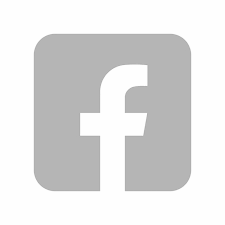 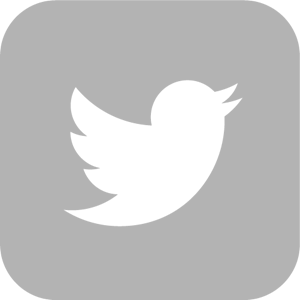 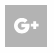 